Проект закона Камчатского краявнесен Избирательной комиссиейКамчатского края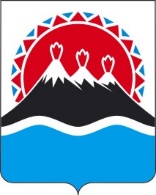 ЗаконКамчатского краяО внесении изменений в Закон Камчатского края"О выборах депутатов представительных органов муниципальных образований в Камчатском крае"Принят Законодательным Собранием Камчатского края"__" __________ 2023 годаСтатья 1 Внести в Закон Камчатского края от 19.12.2011 № 740 "О выборах депутатов представительных органов муниципальных образований в Камчатском крае" (с изменениями от 04.06.2012 № 55, от 04.06.2012 № 56, от 27.06.2012 № 76, от 06.03.2013 № 219, от 03.04.2013 № 235, от 01.10.2013 
№ 325, от 30.05.2014 № 449, от 30.05.2014 № 454, от 01.07.2014 № 480, 
от 29.12.2014 № 575, от 10.03.2015 № 598, от 22.06.2015 № 637, от 22.06.2015 № 641, от 10.03.2016 № 753, от 06.03.2017 № 68, от 31.03.2017 № 79, 
от 05.07.2018 № 238, от 29.11.2018 № 286, от 05.07.2019 № 360, от 07.11.2019 № 389, от 08.06.2021 № 609, от 27.12.2021 № 36, от 01.02.2022 № 39, 
от 11.05.2022 № 75, от 29.07.2022 № 112) следующие изменения:1) в части 5 статьи 4 в первом предложении слова "некоммерческие организации, выполняющие функции иностранного агента, незарегистрированные общественные объединения, выполняющие функции иностранного агента, и иностранные средства массовой информации, выполняющие функции иностранного агента, российские юридические лица, информация о которых включена в реестр иностранных средств массовой информации, выполняющих функции иностранного агента," заменить словами "иностранные агенты";2) в статье 5:а) в части 10 слова "избирательной комиссией муниципального образования" заменить словами "Избирательной комиссией Камчатского края";б) в части 11 слова "избирательной комиссией муниципального образования" заменить словами "Избирательной комиссией Камчатского края";3) в части 7 статьи 12:а) в абзаце первом в первом предложении слова "избирательной комиссией муниципального образования" заменить словами "избирательной комиссией, организующей  подготовку  и проведение выборов депутатов представительного органа муниципального образования (далее – избирательная комиссия, организующая подготовку и проведение выборов),", во втором предложении слова "избирательной комиссии муниципального образования" заменить словами "избирательной комиссии, организующей  подготовку  и проведение выборов,";б) в абзаце втором слова "Если избирательная комиссия муниципального образования" заменить словами "Если избирательная комиссия, организующая подготовку и проведение выборов,", слова "избирательная комиссия муниципального образования" заменить словами "такая избирательная комиссия";4) в статье 15:а) в части 1 слова "избирательной комиссией муниципального образования" заменить словами "избирательной комиссией, организующей подготовку и проведение выборов";б) в части 2 в первом предложении слова "избирательной комиссией муниципального образования" заменить словами "избирательной комиссией, организующей подготовку и проведение выборов", во втором предложении слова "избирательной комиссией муниципального образования" заменить словами "избирательной комиссией, организующей подготовку и проведение выборов,";в) в части 6 в первом предложении слова "избирательную комиссию муниципального образования" заменить словами "избирательную комиссию, организующую подготовку и проведение выборов,", во втором предложении слова "избирательной комиссией муниципального образования" заменить словами "избирательной комиссией, организующей подготовку и проведение выборов";г) в части 10 в первом предложении после слов "избирательную комиссию" дополнить словами "не позднее чем", слова "избирательной комиссии муниципального образования" заменить словами "избирательной комиссии, организующей подготовку и проведение выборов", во втором предложении слова "секретарем избирательной комиссии муниципального образования" заменить словами "секретарем избирательной комиссии, организующей подготовку и проведение выборов,", слова "печатью избирательной комиссии муниципального образования" заменить словами "печатью этой избирательной комиссии";5) в статье 16:а) в части 6 в третьем предложении слова "избирательную комиссию муниципального образования" заменить словами "избирательную комиссию, организующую подготовку и проведение выборов,";б) в части 8 во втором предложении слова "избирательной комиссией муниципального образования" заменить словами "избирательной комиссией, организующей подготовку и проведение выборов,";6) в статье 18:а) в части 91  в первом предложении слова "избирательной комиссии муниципального образования" заменить словами "избирательной комиссии, организующей  подготовку  и проведение выборов,", во втором предложении слова "избирательной комиссией муниципального образования" заменить словами "избирательной комиссией, организующей подготовку  и проведение выборов, ";б) в части 92 в первом предложении слова "избирательной комиссии муниципального образования" заменить словами "избирательной комиссии, организующей  подготовку  и проведение выборов,", в четвертом предложении слова "избирательной комиссии муниципального образования" заменить словами "избирательной комиссии, организующей подготовку и проведение выборов,", в пятом предложении слова "избирательной комиссией муниципального образования" заменить словами "избирательной комиссией, организующей  подготовку  и проведение выборов,";7) в статье 19:а) в части 5 в третьем предложении слова "избирательной комиссии муниципального образования" заменить словами "избирательной комиссии, организующей подготовку и проведение выборов,";б) в части 6 во втором предложении слова "избирательной комиссией муниципального образования" заменить словами "избирательной комиссией, организующей подготовку и проведение выборов,";8) в статье 20:а) в части 1:абзац первый после слова "осуществляют" дополнить словами "следующие избирательные комиссии, перечисленные от вышестоящих к нижестоящим";пункт 1 изложить в следующей редакции:"1) территориальная избирательная комиссия, организующая подготовку и проведение выборов депутатов представительного органа муниципального образования;";б) дополнить частью 11 следующего содержания:"11. По решению Избирательной комиссии Камчатского края полномочия территориальной избирательной комиссии по организации подготовки и проведения выборов депутатов представительного органа муниципального образования могут возлагаться на участковую избирательную комиссию, действующую в границах этого муниципального образования.";в) часть 5 признать утратившей силу;г) в части 131 слова "избирательной комиссии муниципального образования" заменить словами "избирательной комиссии, организующей подготовку и проведение выборов,";д) в части 132 в первом предложении слова "избирательной комиссии муниципального образования" заменить словами "избирательной комиссии, организующей подготовку и проведение выборов,";9) в статье 21:а) в пункте 4 части 1 слова "избирательной комиссии муниципального образования" заменить словами "избирательной комиссии, организующей подготовку и проведение выборов,";б) в части 2 слова "избирательных комиссий муниципальных районов, муниципальных округов, городских округов" заменить словами "территориальных избирательных комиссий, организующих подготовку и проведение выборов депутатов представительных органов муниципальных районов, муниципальных округов, городских округов,";10) статью 22 признать утратившей силу;11) дополнить статьей 221 следующего содержания:"Статья 221. Порядок формирования и полномочия территориальной избирательной комиссии1.  Территориальная избирательная комиссия формируется в порядке, установленном Федеральным законом "Об основных гарантиях избирательных прав и права на участие в референдуме граждан Российской Федерации" и Законом Камчатского края от 04.07.2008 № 88 "О территориальных избирательных комиссиях в Камчатском крае".2. Территориальная избирательная комиссия при организации подготовки и проведения выборов депутатов представительного органа муниципального образования:1) осуществляет на территории муниципального образования  контроль за соблюдением избирательных прав граждан Российской Федерации;2) обеспечивает на территории муниципального образования реализацию мероприятий, связанных с подготовкой и проведением выборов депутатов представительного органа муниципального образования, изданием необходимой печатной продукции;3) осуществляет на территории муниципального образования меры по обеспечению при проведении выборов депутатов представительного органа муниципального образования соблюдения единого порядка распределения эфирного времени и печатной площади между зарегистрированными кандидатами, избирательными объединениями для проведения предвыборной агитации;4) осуществляет на территории муниципального образования меры по обеспечению при проведении выборов депутатов представительного органа муниципального образования соблюдения единого порядка установления итогов голосования, определения результатов выборов;5) осуществляет на территории муниципального образования меры по обеспечению при проведении выборов депутатов представительного органа муниципального образования соблюдения единого порядка опубликования итогов голосования и результатов выборов;6) осуществляет на территории муниципального образования меры по организации финансирования подготовки и проведения выборов депутатов представительного органа муниципального образования, распределяет выделенные из местного бюджета и (или) краевого бюджета средства на финансовое обеспечение подготовки и проведения выборов депутатов представительного органа муниципального образования, контролирует целевое использование указанных средств;7) оказывает правовую, методическую, организационно-техническую помощь нижестоящим избирательным комиссиям;8) заслушивает сообщения органов местного самоуправления по вопросам, связанным с подготовкой и проведением выборов депутатов представительного органа муниципального образования;9) рассматривает жалобы (заявления) на решения и действия (бездействие) нижестоящих избирательных комиссий и принимает по указанным жалобам (заявлениям) мотивированные решения;10) осуществляет иные полномочия в соответствии с Федеральным законом "Об основных гарантиях избирательных прав и права на участие в референдуме граждан Российской Федерации", Уставом Камчатского края, настоящим Законом, иными законами Камчатского края, уставом муниципального образования в Камчатском крае.";12) в статье 23:а) в части 1 слова "избирательной комиссией муниципального образования" заменить словами "территориальной избирательной комиссией", слова "избирательной комиссии муниципального образования" заменить словами "территориальной избирательной комиссии";б) в части 2 в первом предложении слова "избирательной комиссии муниципального образования" заменить словами "территориальной избирательной комиссии", во втором предложении слова "избирательная комиссия муниципального образования" заменить словами "территориальная избирательная комиссия";в) в части 4 в первом предложении слова "избирательную комиссию муниципального образования" заменить словами "территориальную избирательную комиссию", во втором предложении слова "избирательной комиссии муниципального образования" заменить словами "территориальной избирательной комиссии";13) в части 2 статьи 24:а) в пункте 4 слова "избирательной комиссии муниципального образования" заменить словами "территориальной избирательной комиссии";б) в пункте 11 слова "избирательную комиссию муниципального образования" заменить словами "территориальную избирательную комиссию", слова "в Камчатском крае" исключить;14) в статье 26:а) в части 81 в первом предложении слова "соответствующую избирательную комиссию муниципального образования" заменить словами "избирательную комиссию, организующую подготовку и проведение выборов";б) в пункте 8 части 10 слова "избирательной комиссией муниципального образования" заменить словами "избирательной комиссией, организующей подготовку и проведение выборов";15) в статье 29:а) в части 3 в первом предложении слова "избирательную комиссию муниципального образования" заменить словами "избирательную комиссию, организующую подготовку и проведение выборов";б) в части 4 в первом предложении слова "избирательную комиссию муниципального образования" заменить словами "избирательную комиссию, организующую подготовку и проведение выборов,", в шестом предложении слова "избирательной комиссией муниципального образования" заменить словами "избирательной комиссией, организующей подготовку и проведение выборов,";в) в части 5 слова "избирательную комиссию муниципального образования" заменить словами "избирательную комиссию, организующую подготовку и проведение выборов,";г) в части 6 слова "избирательную комиссию муниципального образования" заменить словами "избирательную комиссию, организующую подготовку и проведение выборов,";16) в статье 30:а) в абзаце втором части 3 слова "физическим лицом, выполняющим функции иностранного агента," заменить словами "иностранным агентом", слова "выполняющим функции иностранного агента лицом" заменить словами "иностранным агентом";б) в части 7 во втором предложении слова "избирательной комиссией муниципального образования" заменить словами "избирательной комиссией, организующей подготовку и проведение выборов";в) в части 81 в первом предложении слова "физическим лицом, выполняющим функции иностранного агента," заменить словами "иностранным агентом", слова "выполняющим функции иностранного агента лицом" заменить словами "иностранным агентом", во втором предложении слова "голосования – в срок" заменить словами "голосования, – в срок";г) в части 9 слова "избирательной комиссией муниципального образования" заменить словами "избирательной комиссией, организующей подготовку и проведение выборов", слова "физическим лицом, выполняющим функции иностранного агента," заменить словами "иностранным агентом", слова "выполняющим функции иностранного агента лицом" заменить словами "иностранным агентом";д) в части 11 в первом предложении слова "избирательную комиссию муниципального образования" заменить словами "избирательную комиссию, организующую подготовку и проведение выборов", во втором предложении слова "Избирательная комиссия муниципального образования" заменить словами "Избирательная комиссия, организующая подготовку и проведение выборов,";17) в статье 31 слово "производится" заменить словами "осуществляется не позднее чем через 20 дней (до 18 часов по местному времени) после дня официального опубликования (публикации) решения о назначении выборов депутатов представительного органа муниципального образования";18) в статье 32:а) в части 3:в абзаце первом слова "представляет в установленном настоящим Законом порядке" заменить словами "не позднее чем через 20 дней (до 18 часов по местному времени) после дня официального опубликования (публикации) решения о назначении выборов депутатов представительного органа муниципального образования представляет";абзац шестой признать утратившим силу;абзац седьмой признать утратившим силу;б) дополнить частями 31 и 32 следующего содержания:"31. В случае, если избирательным объединением выдвинуто несколько кандидатов по многомандатному избирательному округу, а также в случае, если на избирательную комиссию, организующую подготовку и проведение выборов, возложены полномочия нескольких окружных избирательных комиссий и избирательным объединением выдвинуты кандидаты по нескольким одномандатным (многомандатным) избирательным округам, в окружную избирательную комиссию документы, предусмотренные пунктами 1 и 2 части 3 настоящей статьи, может представить уполномоченный представитель избирательного объединения либо первый представивший указанные документы кандидат, выдвинутый этим избирательным объединением. В таких случаях иные кандидаты, выдвинутые этим избирательным объединением, документы, предусмотренные пунктами 1 и 2 части 3 настоящей статьи, в эту избирательную комиссию могут не представлять.32. Если в качестве избирательного объединения выступает местное отделение политической партии или общественного объединения, не являющееся юридическим лицом, представляемые в соответствующую избирательную комиссию документы, указанные в пунктах 1 и 3 части 3 настоящей статьи, заверяются подписью руководителя (иного уполномоченного лица) и печатью регионального отделения политической партии или общественного объединения.";в) в абзаце первом части 5 слова "представляет в избирательную комиссию муниципального образования" заменить словами "не позднее чем через 20 дней (до 18 часов по местному времени) после дня официального опубликования (публикации) решения о назначении выборов депутатов представительного органа муниципального образования представляет в избирательную комиссию, организующую подготовку и проведение выборов,";г) в пункте 1 части 51 слова "физическим лицом, выполняющим функции иностранного агента," заменить словами "иностранным агентом", слова "выполняющим функции иностранного агента лицом" заменить словами "иностранным агентом";д) в части 6 в первом предложении слова "Избирательная комиссия муниципального образования" заменить словами "Избирательная комиссия, организующая подготовку и проведение выборов,", в третьем предложении слова "избирательной комиссией муниципального образования" заменить словами "избирательной комиссией, организующей подготовку и проведение выборов,", в четвертом предложении слова "организующей выборы избирательной комиссией" заменить словами "избирательной комиссией, организующей подготовку и проведение выборов,";е) в части 7 в первом предложении слова "избирательной комиссии муниципального образования" заменить словами "избирательной комиссии, организующей подготовку и проведение выборов,", во втором предложении слова "избирательной комиссией муниципального образования" заменить словами "избирательной комиссией, организующей подготовку и проведение выборов,", третье предложение после слов "избирательным округам," дополнить словами "не позднее чем через 25 дней (до 18 часов по местному времени) после дня официального опубликования (публикации) решения о назначении выборов депутатов представительного органа муниципального образования";ж) в части 8 в первом предложении слова "избирательную комиссию муниципального образования" заменить словами "избирательную комиссию, организующую подготовку и проведение выборов,";19) статья 33:а) в части 5:в абзаце первом слова "в избирательную комиссию муниципального образования," заменить словами "в избирательную комиссию, организующую подготовку и проведение выборов, не позднее чем через 20 дней (до 18 часов по местному времени) после дня официального опубликования (публикации) решения о назначении выборов депутатов представительного органа муниципального образования";в абзаце втором слова "избирательную комиссию муниципального образования" заменить словами "избирательную комиссию, организующую подготовку и проведение выборов,";в пункте 1 слова "избирательную комиссию муниципального образования" заменить словами "избирательную комиссию, организующую подготовку и проведение выборов,";б) в части 7 в первом предложении слова "Избирательная комиссия муниципального образования" заменить словами "Избирательная комиссия, организующая подготовку и проведение выборов,", в третьем предложении слова "избирательной комиссией муниципального образования" заменить словами "избирательной комиссией, организующей подготовку и проведение выборов,";в) в части 8 в первом предложении слова "избирательную комиссию муниципального образования" заменить словами "избирательную комиссию, организующую подготовку и проведение выборов,";20) в статье 34:а) в части 5 в первом предложении слова "избирательную комиссию муниципального образования" заменить словами "избирательную комиссию, организующую подготовку и проведение выборов,";б) в части 6 слова "избирательную комиссию муниципального образования" заменить словами "избирательную комиссию, организующую подготовку и проведение выборов,";в) в части 8 во втором предложении слова "избирательную комиссию муниципального образования" заменить словами "избирательную комиссию, организующую подготовку и проведение выборов";21) в абзаце втором части 1 статьи 36 слова "избирательной комиссией муниципального образования" заменить словами "избирательной комиссией, организующей подготовку и проведение выборов";22) в статье 37:а) в части 11 слова "Избирательная комиссия муниципального образования" заменить словами "Избирательная комиссия, организующая подготовку и проведение выборов,";б) в абзаце втором части 2 в первом предложении  слова "физическим лицом, выполняющим функции иностранного агента," заменить словами "иностранным агентом", слова "выполняющим функции иностранного агента лицом" заменить словами "иностранным агентом", во втором предложении слова "выполняющий (выполняющие) функции иностранного агента" заменить словами "являющийся (являющиеся) иностранным агентом (иностранными агентами)", слова "выполняющим функции иностранного агента лицом" заменить словами "иностранным агентом";в) в части 6 в первом предложении слова "избирательной комиссией муниципального образования" заменить словами "избирательной комиссией, организующей подготовку и проведение выборов";23) в статье 38:а) в части 1:в абзаце первом слова "не позднее чем за 45 дней до дня голосования до 18 часов по местному времени представляют в окружную избирательную комиссию" заменить словами "не ранее чем за 60 дней и не позднее чем за 45 дней до дня голосования до 18 часов по местному времени представляет в окружную избирательную комиссию одновременно следующие документы";в пункте 1 слова "избирательной комиссией муниципального образования" заменить словами "избирательной комиссией, организующей подготовку и проведение выборов";б) в части 2:абзац первый после слов "доверенное лицо кандидата" дополнить словами "не ранее чем за 60 дней и", после слов "избирательную комиссию" дополнить словами "одновременно следующие документы";в пункте 1 слова "избирательной комиссией муниципального образования" заменить словами "избирательной комиссией, организующей подготовку и проведение выборов";в) в части 3:в абзаце первом после слов "избирательного объединения" дополнить словами "не ранее чем за 60 дней и", слова "избирательную комиссию муниципального образования" заменить словами "избирательную комиссию, организующую подготовку и проведение выборов, одновременно следующие документы";в пункте 11 слова "избирательной комиссией муниципального образования" заменить словами "избирательной комиссией, организующей подготовку и проведение выборов";24) в статье 40:а) в части 5:в пункте 3 слова "избирательной комиссии муниципального образования" заменить словами "избирательной комиссии, организующей подготовку и проведение выборов";в пункте 4 слова "избирательной комиссии муниципального образования" заменить словами "избирательной комиссии, организующей подготовку и проведение выборов";в пункте 10 слова "избирательной комиссии муниципального образования" заменить словами "избирательной комиссии, организующей подготовку и проведение выборов";б) в части 6:в пункте 8 слова "избирательной комиссии муниципального образования" заменить словами "избирательной комиссии, организующей подготовку и проведение выборов";в пункте 9 слова "избирательной комиссии муниципального образования" заменить словами "избирательной комиссии, организующей подготовку и проведение выборов";в) в части 10 в третьем предложении слова "избирательная комиссия муниципального образования" заменить словами "избирательная комиссия, организующая подготовку и проведение выборов,", в четвертом предложении слова "избирательная комиссия муниципального образования" заменить словами "избирательная комиссия, организующая подготовку и проведение выборов";г) в части 11 в первом предложении слова "кандидатов вправе" заменить  словами "кандидатов, вправе", во втором предложении слова "избирательную комиссию муниципального образования" заменить словами "избирательную комиссию, организующую подготовку и проведение выборов,", в третьем предложении слова "избирательная комиссия муниципального образования" заменить словами "избирательная комиссия, организующая подготовку и проведение выборов,";д) в части 14 слова "избирательной комиссией, организующей выборы" заменить словами "избирательной комиссией, организующей подготовку и проведение выборов";25) в пункте 1 части 2 статьи 42 слова "избирательную комиссию муниципального образования" заменить словами "избирательную комиссию, организующую подготовку и проведение выборов,";26) в части 22 статьи 45 слова "являющемся физическим лицом, выполняющим функции иностранного агента" заменить словами "являющемся иностранным агентом", слова "выполняющим функции иностранного агента лицом" заменить словами "иностранным агентом", слова "является физическим лицом, выполняющим функции иностранного агента," заменить словами "является иностранным агентом";27) в части 3 статьи 47 в первом предложении слова "избирательная комиссия муниципального образования" заменить словами "избирательная комиссия, организующая подготовку и проведение выборов,", во втором предложении слова "избирательную комиссию муниципального образования" заменить словами "избирательную комиссию, организующую подготовку и проведение выборов,";28) в статье 48:а) в части 103 слова "являющегося физическим лицом, выполняющим функции иностранного агента" заменить словами "являющегося иностранным агентом", слова "выполняющим функции иностранного агента лицом" заменить словами "иностранным агентом", слова "физическим лицом, выполняющим функции иностранного агента," заменить словами "иностранным агентом", слова "который является физическим лицом, выполняющим функции иностранного агента" заменить словами "являющегося иностранным агентом", слова "кандидатом, аффилированным с выполняющим функции иностранного агента лицом" заменить словами "кандидатом, аффилированным с иностранным агентом";б) в части 104 слова "включенного в список физических лиц, выполняющих функции иностранного агента, или физического лица, информация о котором включена в реестр иностранных средств массовой информации, выполняющих функции иностранного агента" заменить словами "являющегося иностранным агентом";в) в части 11 в первом предложении слова "избирательной комиссией муниципального образования" заменить словами "избирательной комиссией, организующей подготовку и проведение выборов";29) в части 1 статьи 49 во втором предложении слова "избирательную комиссию муниципального образования" заменить словами "избирательную комиссию, организующую подготовку и проведение выборов,";30) в статье 50:а) в части 6 во втором предложении слова "избирательную комиссию муниципального образования" заменить словами "избирательную комиссию, организующую подготовку и проведение выборов";б) в абзаце первом части 61 слова "избирательную комиссию муниципального образования" заменить словами "избирательную комиссию, организующую подготовку и проведение выборов,";в) в части 7 слова "избирательной комиссией муниципального образования" заменить словами "избирательной комиссией, организующей подготовку и проведение выборов";г) в части 101 слова "избирательную комиссию муниципального образования" заменить словами "избирательную комиссию, организующую подготовку и проведение выборов,";31) в статье 51:а) в части 41 слова "являющегося физическим лицом, выполняющим функции иностранного агента" заменить словами "являющегося иностранным агентом", слова "выполняющим функции иностранного агента лицом" заменить словами "иностранным агентом", слова "является физическим лицом, выполняющим функции иностранного агента," заменить словами "является иностранным агентом", слова "являющийся физическим лицом, выполняющим функции иностранного агента" заменить словами "являющийся иностранным агентом";б) в части 10 слова "избирательная комиссия муниципального образования" заменить словами "избирательная комиссия, организующая подготовку и проведение выборов,";32) в части 12 статьи 52 во втором предложении слова "являющегося физическим лицом, выполняющим функции иностранного агента" заменить словами "являющегося иностранным агентом", слова "выполняющим функции иностранного агента лицом" заменить словами "иностранным агентом", слова "избирательного объединении" заменить словами "избирательного объединения", слова "является физическим лицом, выполняющим функции иностранного агента," заменить словами "является иностранным агентом";33) в статье 53:а) в части 3 в первом предложении слова "избирательной комиссией муниципального образования" заменить словами "избирательной комиссией, организующей подготовку и проведение выборов", во втором предложении слова "избирательная комиссия муниципального образования" заменить словами "избирательная комиссия, организующая подготовку и проведение выборов,";б) в части 4 во втором предложении слова "избирательную комиссию муниципального образования" заменить словами "избирательную комиссию, организующую подготовку и проведение выборов,";в) в части 5 слова "Избирательная комиссия муниципального образования" заменить словами "Избирательная комиссия, организующая подготовку и проведение выборов";г) в части 8 во втором предложении слова "избирательной комиссии муниципального образования" заменить словами "избирательной комиссии, организующей подготовку и проведение выборов,", в третьем предложении слова "избирательной комиссией муниципального образования" заменить словами "избирательной комиссией, организующей подготовку и проведение выборов";34) в статье 54:а) в части 2 во втором предложении слова "избирательную комиссию муниципального образования" заменить словами "избирательную комиссию, организующую подготовку и проведение выборов", в третьем предложении слова "избирательную комиссию муниципального образования" заменить словами "избирательную комиссию, организующую подготовку и проведение выборов,", в четвертом предложении слова "избирательная комиссия муниципального образования" заменить словами "избирательная комиссия, организующая подготовку и проведение выборов,";б) в части 3 во втором предложении слова "физическим лицом, выполняющим функции иностранного агента" заменить словами "иностранным агентом", слова "выполняющим функции иностранного агента лицом" заменить словами "иностранным агентом";в) в части 4 в первом предложении слова "избирательную комиссию муниципального образования" заменить словами "избирательную комиссию, организующую подготовку и проведение выборов";35) в статье 56:а) в части 3 слова "избирательная комиссия муниципального образования" заменить словами "избирательная комиссия, организующая подготовку и проведение выборов";б) в части 5 в первом предложении слова "избирательная комиссия муниципального образования" заменить словами "избирательная комиссия, организующая подготовку и проведение выборов,";в) в части 6 во втором предложении слова "избирательную комиссию муниципального образования" заменить словами "избирательную комиссию, организующую подготовку и проведение выборов,";г) в части 7 слова "избирательной комиссии муниципального образования" заменить словами "избирательной комиссии, организующей подготовку и проведение выборов,";д) в части 10 слова "избирательной комиссией муниципального образования" заменить словами "избирательной комиссией, организующей подготовку и проведение выборов,";36) в статье 58:а) в части 3 во втором предложении слова "избирательной комиссией муниципального образования" заменить словами "избирательной комиссией, организующей подготовку и проведение выборов,";б) в части 4 слова "избирательной комиссией муниципального образования" заменить словами "избирательной комиссией, организующей подготовку и проведение выборов,";37) в части 9 статьи 60:а) в абзаце первом слова "избирательную комиссию муниципального образования" заменить словами "избирательную комиссию, организующую подготовку и проведение выборов,";б) в абзаце втором в первом предложении слова "избирательную комиссию муниципального образования" заменить словами "избирательную комиссию, организующую подготовку и проведение выборов,", в третьем предложении слова "избирательной комиссией муниципального образования" заменить словами "избирательной комиссией, организующей подготовку и проведение выборов";38) в статье 62:а) в части 1 слова "избирательной комиссии муниципального образования" заменить словами "избирательной комиссии, организующей подготовку и проведение выборов,";б) в части 2 во втором предложении слова "соответствующей избирательной комиссии муниципального образования" заменить словами "избирательной комиссии, организующей подготовку и проведение выборов,", слова "избирательной комиссией муниципального образования" заменить словами "этой избирательной комиссией";в) в части 4 слова "соответствующей избирательной комиссией муниципального образования" заменить словами "избирательной комиссией, организующей подготовку и проведение выборов";г) в части 5:в абзаце первом слова "избирательной комиссии муниципального образования" заменить словами "избирательной комиссии, организующей подготовку и проведение выборов";в пункте 2 слова ", в том числе об акциях," исключить;в пункте 7 слова "избирательной комиссией муниципального образования" заменить словами "избирательной комиссией, организующей подготовку и проведение выборов,";39) в статье 621:а) в части 1 в первом предложении слова "избирательной комиссии муниципального образования" заменить словами "Избирательной комиссии Камчатского края";б) в абзаце первом части 3 слова "избирательной комиссии муниципального образования" заменить словами "Избирательной комиссии Камчатского края";40) в статье 63:а) в части 3:в пункте 1 слова "избирательной комиссией муниципального образования" заменить словами "избирательной комиссией, организующей подготовку и проведение выборов";в пункте 4 слова "избирательной комиссией муниципального образования" заменить словами "избирательной комиссией, организующей подготовку и проведение выборов";б) в части 4 во втором предложении слова "физическим лицом, выполняющим функции иностранного агента," заменить словами "иностранным агентом", слова "выполняющим функции иностранного агента лицом" заменить словами "иностранным агентом";в) в части 7 во втором предложении слова "избирательной комиссии муниципального образования" заменить словами "избирательной комиссии, организующей подготовку и проведение выборов";г) в части 9 слова "избирательной комиссией муниципального образования" заменить словами "избирательной комиссией, организующей подготовку и проведение выборов";41) в статье 64:а) в части 3 в первом предложении слова "избирательной комиссии муниципального образования" заменить словами "избирательной комиссии, организующей подготовку и проведение выборов,", во втором предложении слова "избирательной комиссии муниципального образования" заменить словами "избирательной комиссии, организующей подготовку и проведение выборов";б) в части 5:в абзаце первом слова "избирательной комиссией муниципального образования" заменить словами "избирательной комиссией, организующей подготовку и проведение выборов,";в абзаце четвертом слова "избирательной комиссии муниципального образования" заменить словами "избирательной комиссии, организующей подготовку и проведение выборов,";абзац пятый признать утратившим силу;в) дополнить частью 51 следующего содержания:"51. Избирательные бюллетени изготавливаются в два этапа:1) для обеспечения досрочного голосования в соответствии со статьей 65 настоящего Закона – не позднее чем за 22 дня до дня голосования;2) для обеспечения досрочного голосования в соответствии со статьей 641 настоящего Закона и для обеспечения голосования в день голосования – не позднее чем за 15 дней до дня голосования.";г) в части 81 в первом предложении слова "избирательная комиссия муниципального образования" заменить словами "избирательная комиссия, организующая подготовку и проведение выборов,", слова "избирательной комиссией муниципального образования" заменить словами "избирательной комиссией, организующей подготовку и проведение выборов";д) в части 9 в первом предложении слова "избирательную комиссию муниципального образования" заменить словами "избирательную комиссию, организующую подготовку и проведение выборов", во втором предложении слова "избирательная комиссия муниципального образования" заменить словами "избирательная комиссия, организующая подготовку и проведение выборов,";е) в части 91 в первом предложении слова "избирательная комиссия муниципального образования" заменить словами "избирательная комиссия, организующая подготовку и проведение выборов,", слова "избирательной комиссией муниципального образования" заменить словами "избирательной комиссией, организующей подготовку и проведение выборов";ж) в части 101 в первом предложении слова "физическим лицом, выполняющим функции иностранного агента," заменить словами "иностранным агентом", слова "выполняющим функции иностранного агента лицом" заменить словами "иностранным агентом";з) в части 13:в абзаце первом слова "представители избирательной комиссии муниципального образования" заменить словами "представители избирательной комиссии, организующей подготовку и проведение выборов,", слова "избирательной комиссии муниципального образования" заменить словами "указанной избирательной комиссии";в абзаце втором слова "избирательная комиссия муниципального образования" заменить словами "избирательная комиссия, организующая подготовку и проведение выборов,"; и) в части 15 в первом предложении слова "избирательной комиссии муниципального образования" заменить словами "избирательной комиссии, организующей подготовку и проведение выборов,";42) в статье 641:а) в части 3 в четвертом предложении слова "избирательной комиссией муниципального образования" заменить словами "избирательной комиссией, организующей подготовку и проведение выборов, ";б) в части 11 слова "избирательную комиссию муниципального образования" заменить словами "избирательную комиссию, организующую подготовку и проведение выборов";в) в части 14 второе предложение после слов "избирательные бюллетени" дополнить словами "по соответствующему избирательному округу";43) в статье 65:а) в части 1 в первом предложении слова "избирательной комиссией муниципального образования" заменить словами "избирательной комиссией, организующей подготовку и проведение выборов,";б) в части 11 в первом предложении слова "избирательной комиссией муниципального образования" заменить словами "избирательной комиссией, организующей подготовку и проведение выборов,";44) в части 66:а) в части 2 слова "избирательная комиссия муниципального образования" заменить словами "избирательная комиссия, организующая подготовку и проведение выборов,";б) в абзаце первом части 5 в четвертом предложении слова "избирательной комиссии муниципального образования" заменить словами "избирательной комиссии, организующей подготовку и проведение выборов";в) в части 10 во втором предложении слова "избирательной комиссией муниципального образования" заменить словами "избирательной комиссией, организующей подготовку и проведение выборов,";45) в части 2 статьи 67 в пятом предложении слова "избирательной комиссией муниципального образования" заменить словами "избирательной комиссией, организующей подготовку и проведение выборов";46) в части 28 статьи 69 в четвертом предложении слова "избирательная комиссия муниципального образования" заменить словами "избирательная комиссия, организующая подготовку и проведение выборов";47) в статье 70:а) абзац седьмой части 3 признать утратившим силу;б) дополнить частью 31 следующего содержания:"31. Первый экземпляр протокола (первые экземпляры протоколов) окружной избирательной комиссии вместе с приложенными к нему (к ним) документами после подписания незамедлительно направляется (направляются) в избирательную комиссию, организующую подготовку и проведение выборов.";в) в части 10 в первом предложении слова "избирательную комиссию муниципального образования" заменить словами "избирательную комиссию, организующую подготовку и проведение выборов,", слова "избирательная комиссия муниципального образования" заменить словами "избирательная комиссия, организующая подготовку и проведение выборов,", в четвертом предложении слова "избирательную комиссию муниципального образования" заменить словами "избирательную комиссию, организующую подготовку и проведение выборов";48) в статье 71:а) в части 1 в первом предложении слова "избирательная комиссия муниципального образования" заменить словами "избирательная комиссия, организующая подготовку и проведение выборов,", во втором предложении слова "избирательной комиссии муниципального образования" заменить словами "избирательной комиссии, организующей подготовку и проведение выборов,";б) в части 2:в абзаце первом в первом предложении слова "избирательной комиссией муниципального образования" заменить словами "избирательной комиссией, организующей подготовку и проведение выборов,", второе предложение изложить в следующей редакции: "Все действия членов избирательной комиссии, организующей подготовку и проведение выборов, по приему протоколов окружных избирательных комиссий, суммированию данных, содержащихся в них, и составлению протокола о результатах выборов депутатов представительного органа муниципального образования по единому муниципальному избирательному округу, должны находиться в поле зрения членов избирательной комиссии, организующей подготовку и проведение выборов, наблюдателей, иных лиц, указанных в части 3 статьи 26 настоящего Закона.", в третьем предложении слова "избирательной комиссии муниципального образования" заменить словами "избирательной комиссии, организующей подготовку и проведение выборов";в абзаце втором слова "избирательной комиссии муниципального образования" заменить словами "избирательной комиссии, организующей подготовку и проведение выборов,";в абзаце третьем в первом предложении слова "избирательной комиссии муниципального образования" заменить словами "избирательной комиссии, организующей подготовку и проведение выборов", во втором предложении слова "член избирательной комиссии муниципального образования" заменить словами "член избирательной комиссии, организующей подготовку и проведение выборов,", слова "таблицу избирательной комиссии муниципального образования" заменить словами "таблицу избирательной комиссии, организующей подготовку и проведение выборов", в третьем предложении слова "избирательной комиссии муниципального образования" заменить словами "избирательной комиссии, организующей подготовку и проведение выборов,";в) в абзаце первом части 3 слова "Избирательная комиссия муниципального образования" заменить словами "Избирательная комиссия, организующая подготовку и проведение выборов,";г) в части 4 слова "избирательная комиссия муниципального образования" заменить словами "избирательная комиссия, организующая подготовку и проведение выборов,";д) в абзаце первом части 5 слова "Избирательная комиссия муниципального образования" заменить словами "Избирательная комиссия, организующая подготовку и проведение выборов,";е) в абзаце первом части 6 слова "Избирательная комиссия муниципального образования" заменить словами "Избирательная комиссия, организующая подготовку и проведение выборов,";ж) часть 10 дополнить новым вторым предложением следующего содержания: "При применении указанной методики не учитываются зарегистрированные кандидаты, избранные депутатами представительного органа муниципального образования по одномандатным (многомандатным) избирательным округам (при наличии в списке таких кандидатов).";з) в части 11 слова "избирательной комиссией муниципального образования" заменить словами "избирательной комиссией, организующей подготовку и проведение выборов,";и) в части 12 в первом предложении слово "семи" заменить словом "пяти";к) в части 13 в первом предложении слова "Протокол избирательной комиссии муниципального образования" заменить словом "Протокол", после слов "органа муниципального" дополнить словом "образования", слова "избирательной комиссии муниципального образования" заменить словами "избирательной комиссии, организующей подготовку и проведение выборов,", в третьем предложении слова "избирательной комиссии муниципального образования" заменить словами "избирательной комиссии, организующей подготовку и проведение выборов";л) в части 14 в первом предложении слова "Член избирательной комиссии муниципального образования" заменить словами "Член избирательной комиссии, организующей подготовку и проведение выборов,", слова "протоколом избирательной комиссии муниципального образования" заменить словом "протоколом", во втором предложении слова "избирательную комиссию муниципального образования" заменить словами "избирательную комиссию, организующую подготовку и проведение выборов,", слова "избирательной комиссией муниципального образования" заменить словами "указанной избирательной комиссией", слова "избирательной комиссии муниципального образования" заменить словами "избирательной комиссии, организующей подготовку и проведение выборов";м) в части 15 слова "протокола избирательной комиссии муниципального образования" заменить словом "протокола", слова "избирательной комиссии муниципального образования" заменить словами "избирательной комиссии, организующей подготовку и проведение выборов";н) в части 16 первое предложение изложить в следующей редакции: "Если после подписания протокола о результатах выборов депутатов представительного органа муниципального образования по единому муниципальному избирательному округу и (или) сводной таблицы избирательная комиссия, организующая подготовку и проведение выборов, выявила в них неточность (в том числе описку, опечатку или ошибку в суммировании данных протоколов нижестоящих избирательных комиссий), указанная избирательная комиссия обязана на своем заседании рассмотреть вопрос о внесении уточнений в строки 1 – 12 протокола и (или) сводную таблицу.", во втором предложении слова "Избирательная комиссия муниципального образования" заменить словами "Избирательная комиссия, организующая подготовку и проведение выборов";о) в части 17 в первом предложении слова "избирательная комиссия муниципального образования" заменить словами "избирательная комиссия, организующая подготовку и проведение выборов,";п) в части 18 в первом предложении слова "избирательной комиссии муниципального образования" заменить словами "избирательной комиссии, организующей подготовку и проведение выборов,", слова "избирательной комиссией муниципального образования" заменить словами "избирательной комиссией, организующей подготовку и проведение выборов";49) в части 1 статьи 72 в первом предложении слова "Избирательная комиссия муниципального образования" заменить словами "Избирательная комиссия, организующая подготовку и проведение выборов,";50) в статье 73:а) в части 1 слова "избирательной комиссии муниципального образования" заменить словами "избирательной комиссии, организующей подготовку и проведение выборов,", слова "избирательная комиссия муниципального образования" заменить словами "избирательная комиссия, организующая подготовку и проведение выборов,";б) в части 2 слова "избирательной комиссией муниципального образования" заменить словами "избирательной комиссией, организующей подготовку и проведение выборов,";51) в статье 74:а) в части 1 в первом предложении слова "избирательная комиссия муниципального образования" заменить словами "избирательная комиссия, организующая подготовку и проведение выборов,";б) в части 3 слова "избирательной комиссией муниципального образования" заменить словами "избирательной комиссией, организующей подготовку и проведение выборов,";в) в части 5 слова "Избирательная комиссия муниципального образования" заменить словами "Избирательная комиссия, организующая подготовку и проведение выборов,";52) в статье 75:а) в части 2 слова "избирательная комиссия муниципального образования" заменить словами "избирательная комиссия, организующая подготовку и проведение выборов";б) в части 4 слова "избирательная комиссия муниципального образования" заменить словами "избирательная комиссия, организующая подготовку и проведение выборов,";в) в части 5 в третьем предложении слова "избирательной комиссии муниципального образования" заменить словами "избирательной комиссии, организующей подготовку и проведение выборов,"; 53) в статье 76:а) в части 2 в третьем предложении слова "Избирательная комиссия муниципального образования" заменить словами "Избирательная комиссия, организующая подготовку и проведение выборов,"; б) в части 3 слова "избирательная комиссия муниципального образования" заменить словами "избирательная комиссия, организующая подготовку и проведение выборов,";54) в статье 77:а) в части 2 слова "избирательная комиссия муниципального образования" заменить словами "избирательная комиссия, организующая подготовку и проведение выборов,";б) в части 3 слова "избирательной комиссией муниципального образования" заменить словами "избирательной комиссией, организующей подготовку и проведение выборов,";в) в части 4 слова "избирательной комиссией муниципального образования" заменить словами "избирательной комиссией, организующей подготовку и проведение выборов,";55) в абзаце первом части 1 статьи 78 слова "избирательных комиссий муниципальных образований" заменить словами "избирательных комиссий, организующих подготовку и проведение выборов".Статья 2Признать утратившими силу:1) пункт 4 статьи 1 Закона Камчатского края от 01.10.2013 № 325 
"О внесении изменений в Закон Камчатского края "О выборах депутатов представительных органов муниципальных образований в Камчатском крае";2) подпункт "а" пункта 11, пункт 13 статьи 1 Закона Камчатского края от 31.03.2017 № 79 "О внесении изменений в Закон Камчатского края "О выборах депутатов представительных органов муниципальных образований в Камчатском крае";3) абзацы четвертый и пятый подпункта "а" пункта 9 статьи 1 Закона Камчатского края от 11.05.2022 № 75 "О внесении изменений в Закон Камчатского края "О выборах депутатов представительных органов муниципальных образований в Камчатском крае".Статья 3Настоящий Закон вступает в силу после дня его официального опубликования. Губернатор Камчатского края                                                              В.В. Солодов ПОЯСНИТЕЛЬНАЯ ЗАПИСКАк проекту закона Камчатского края "О внесении изменений в Закон Камчатского края "О выборах депутатов представительных органов муниципальных образований в Камчатском крае"Внесение изменений в Закон Камчатского края от 19.12.2011 № 740 "О выборах депутатов представительных органов муниципальных образований в Камчатском крае" обусловлено необходимостью приведения его отдельных положений в соответствие с Федеральным законом от 14 марта 2022 № 60-ФЗ "О внесении изменений в отдельные законодательные акты Российской Федерации" (далее – Федеральный закон № 60-ФЗ).Так, до вступления в силу Федерального закона № 60-ФЗ, предусматривался институт избирательных комиссий муниципальных образований, осуществлявших подготовку и проведение выборов депутатов представительных органов муниципальных образований.Со дня вступления в силу (с 14 марта 2022 года) Федерального закона № 60-ФЗ, до 1 января 2023 года предусматривается полное прекращение полномочий избирательных комиссий муниципальных образований. С 1 января 2023 года подготовку и проведение выборов депутатов представительных органов муниципальных образований осуществляет территориальная избирательная комиссия, либо участковая избирательная комиссия, на которую в соответствии с Федеральным законом от 12.06.2002 
№ 67-ФЗ "Об основных гарантиях избирательных прав и права на участие в референдуме граждан Российской Федерации" возложено исполнение соответствующих полномочий.В целях совершенствования правового регулирования законопроектом предлагается внести изменения в Закон Камчатского края от 19.12.2011 
№ 740 "О выборах депутатов представительных органов муниципальных образований в Камчатском крае" в части установления сроков выдвижения кандидатов, предоставления документов для регистрации кандидата, муниципального списка кандидатов.Также законопроектом отдельные положения краевого закона приводятся в соответствие с Федеральным законом от 05.12.2022№ 498-ФЗ "О внесении изменений в отдельные законодательные акты Российской Федерации", устанавливающим дополнительное регулирование статуса иностранного агента.ФИНАНСОВО-ЭКОНОМИЧЕСКОЕ ОБОСНОВАНИЕк проекту закона Камчатского края "О внесении изменений в Закон Камчатского края "О выборах депутатов представительных органов муниципальных образований в Камчатском крае "Принятие проекта закона Камчатского края "О внесении изменений в Закон Камчатского края "О выборах депутатов представительных органов муниципальных образований в Камчатском крае" не потребует дополнительных расходов средств краевого бюджета и не приведет к сокращению его доходов.ПЕРЕЧЕНЬзаконов и иных нормативных правовых актов Камчатского края, подлежащих разработке и принятию в целях реализации Закона Камчатского края "О внесении изменений в Закон Камчатского края "О выборах депутатов представительных органов муниципальных образований в Камчатском крае", изменениюПринятие проекта закона Камчатского края "О внесении изменений в Закон Камчатского края "О выборах депутатов представительных органов муниципальных образований в Камчатском крае" не потребует разработки и принятия, а также признания утратившими силу, приостановления, изменения законов и иных нормативных правовых актов Камчатского края.